Las plantas  y sus efectos curativos                          la florista que añoroTras la conferencia de J. Pámies el domingo 15 de noviembre en Laguna de D. que nos ha servido de inmersión y ha estimulado las ganas de conocer más las plantas y los efectos curativos de muchas de ellas (documento PDF….), os propongo un repaso de aquéllas que son más frecuentes en el paisaje urbano pese al asfalto que oculta el suelo y más adelante saltar a los huertos que cultivan algunos así como a los senderos y campos que otros recorremos a menudo o  cuando viajamos fuera de la ciudad.Para comenzar os propongo una planta muy familiar para casi todos, ya que de pequeños todos hemos jugado a soplar las frutos de esta planta con apariencia de algodón: el diente de león (Taraxacum officinale), también conocida como amargón o achicoria amarga.:  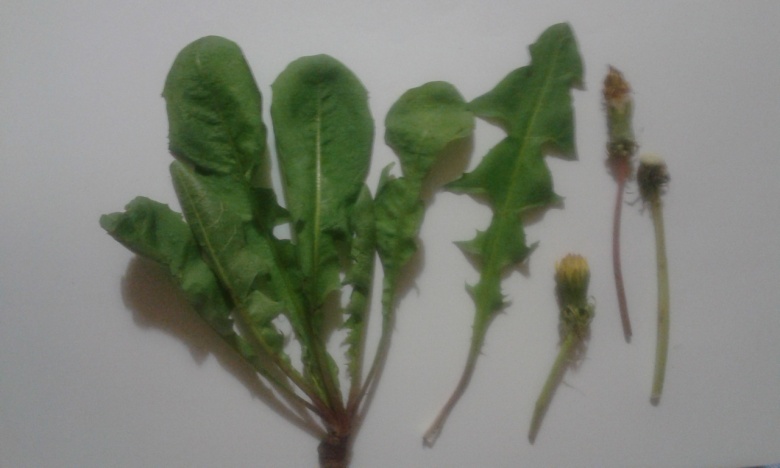 Podemos encontrarla en cualquier césped de zona verde a lo largo de todo el año y ver sus flores incluso en fechas como noviembre, en el otoño avanzado. El contorno especial de sus hojas que se adelgazan gradualmente hacia el rabillo (peciolo) y a las cuales debe su nombre porque a cada lado  recuerdan los dientes triangulares y desiguales del león. Sus tallos son huecos y al cortarlos sueltan un látex muy blanco que mancha las manos de color pardo y es especialmente rico en caucho (abunda en la raíz). Las flores dan frutos pardos que mediante un vilano en forma de paraguas ayudan a que los disemine el viento.Algunos usos: sus hojas tiernas cortadas hasta mediados de primavera se utilizan con frecuencia en ensalada por contener muchas vitaminas y también su raíz. Toda la planta es curativa: hepática colagoga(estimula que se produzca y segregue la vesícula la bilis), reumática en uso prolongado, ayuda también en la diabetes(tiene inulina, apropiada en la dieta de los diabéticos).A pesar de que esta planta tan valiosa goza de gran fama en la medicina popular, la mayoría de la gente la desprecia  y la toma por una hierba muy molesta.Para saber más: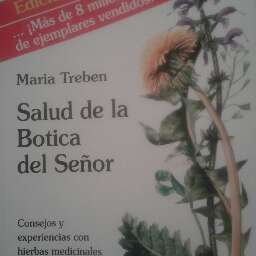 